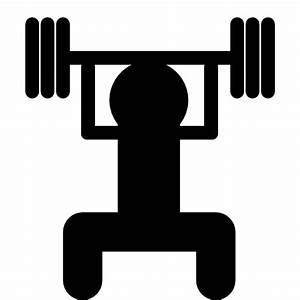 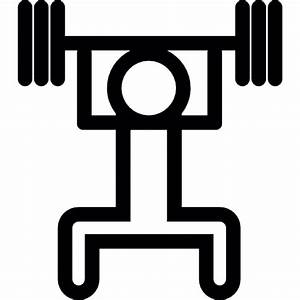 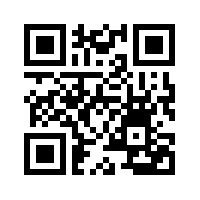 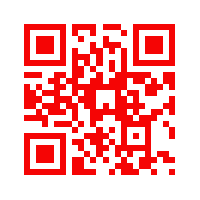 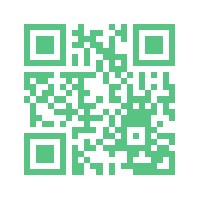 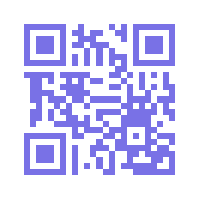 Pour t’aider à trouver les muscles sollicités voici LES MUSCLES DU CORPS HUMAIN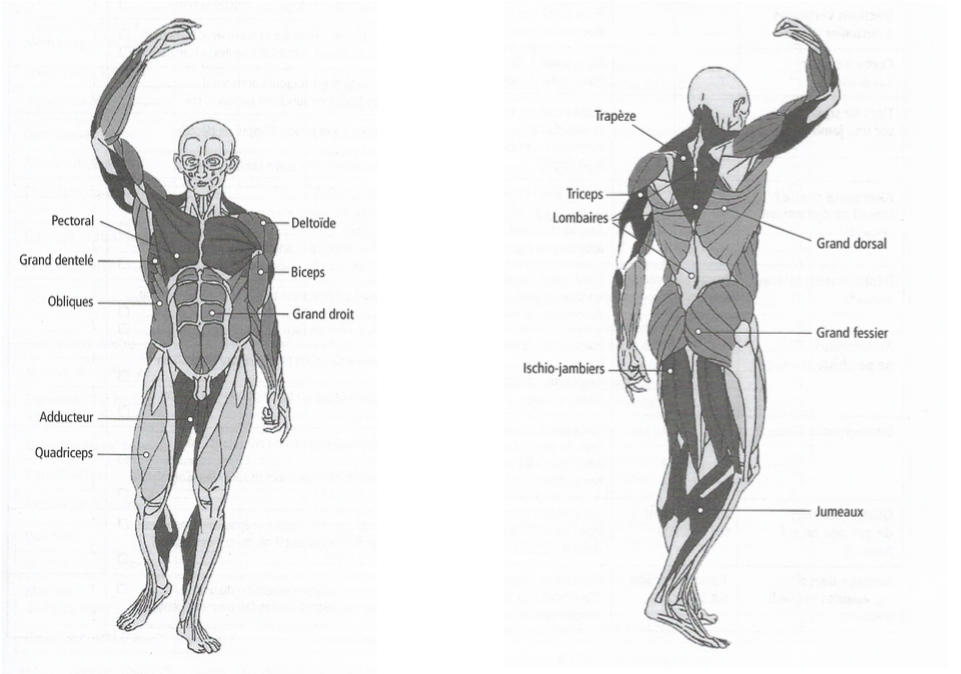 CORRECTION POUR LES MUSCLES SOLLICITÉSSEMAINE 2 - Séance 2 : idem avec entrainement 2SEMAINE 3 – Séance 1 : proposition de 3 WOD différents But : Faire correspondre chaque WOD avec des objectifs et choisir celui adapté à son propre objectif+ adapter le WOD choisi en fonction de ses capacités (ressenti difficile en 3ème série) échelle de ressenti plus précise ? ou en semaine 4 ?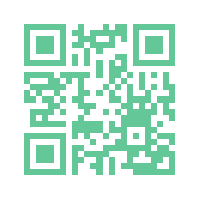 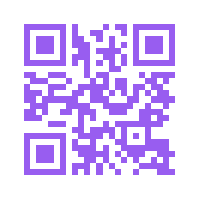 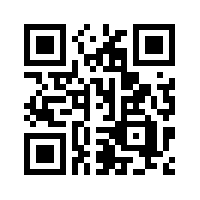 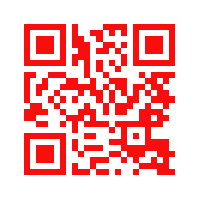 Pour t’aider à trouver les muscles sollicités voici LES MUSCLES DU CORPS HUMAINCORRECTION POUR LES MUSCLES SOLLICITÉS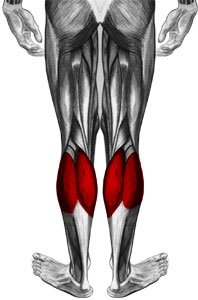 Flashez le QR codes pour avoir les 4 niveauxFlashez le QR codes pour avoir les 4 niveauxN2Série 1Série 1Série 2Série 2Série 3Série 3Trouver 1 muscles sollicité par chaque exercice avec ton ressenti1Pompes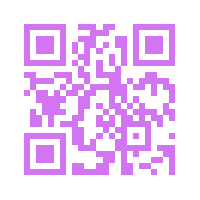 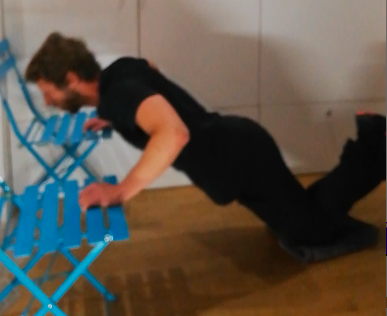 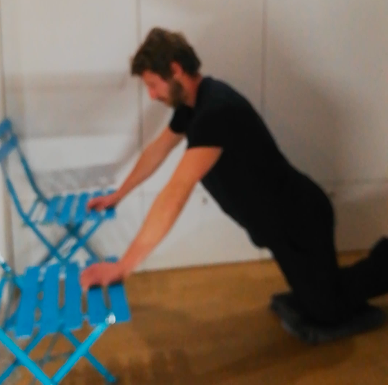 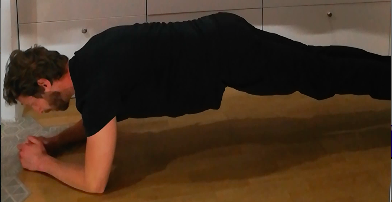 30 secNiveau …facile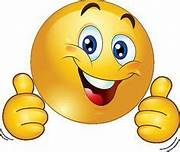 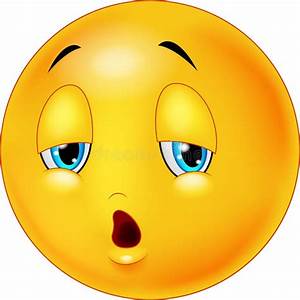 moyen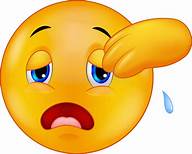 difficile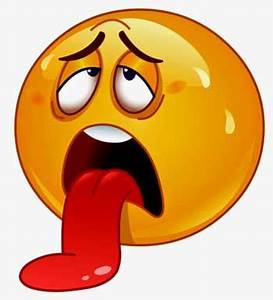 trop difficile30 secNiveau …facilemoyendifficiletrop difficile30 secNiveau …facilemoyendifficiletrop difficile………………………………………….2Tirage menton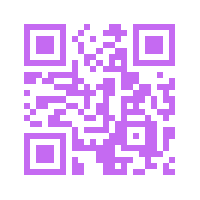 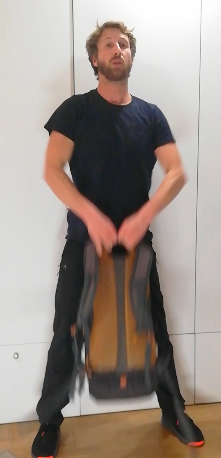 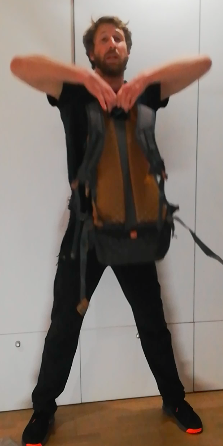 30 secNiveau …facilemoyendifficiletrop difficile30 secNiveau …facilemoyendifficiletrop difficile30 secNiveau …facilemoyendifficiletrop difficile………………………………………….3Gainage ventral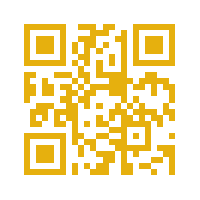 30 secNiveau …facilemoyendifficiletrop difficile30 secNiveau …facilemoyendifficiletrop difficile30 secNiveau …facilemoyendifficiletrop difficile………………………………………….4Gainage dorsal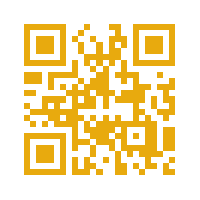 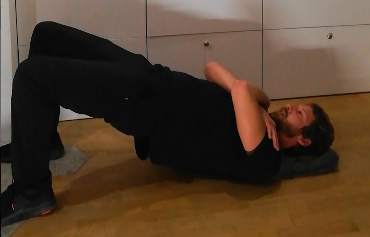 30 secNiveau …facilemoyendifficiletrop difficile30 secNiveau …facilemoyendifficiletrop difficile30 secNiveau …facilemoyendifficiletrop difficile………………………………………….5Chaise dynamique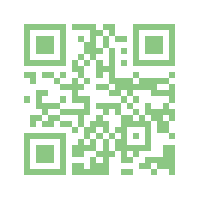 chaise +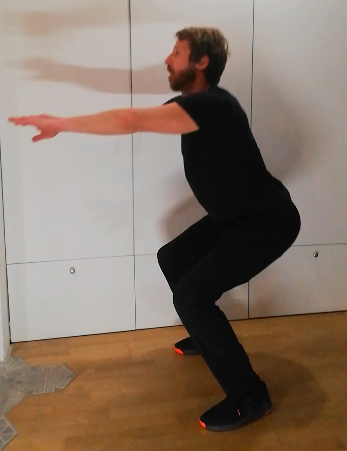 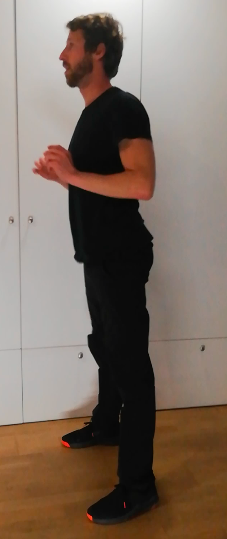 30 secNiveau …facilemoyendifficiletrop difficile30 secNiveau …facilemoyendifficiletrop difficile30 secNiveau …facilemoyendifficiletrop difficile………………………………………….6Déplacements latéraux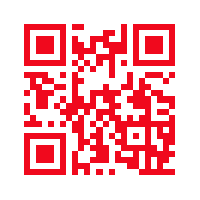 5 pieds d’écart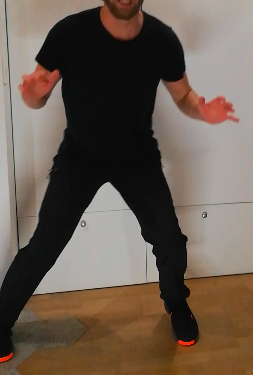 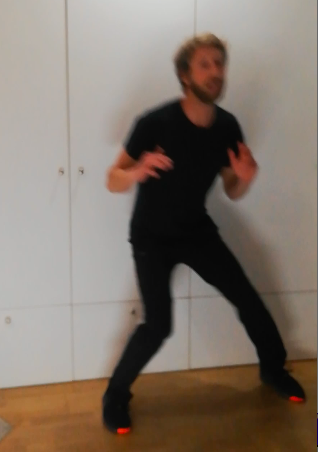 30 secNiveau …facilemoyendifficiletrop difficile30 secNiveau …facilemoyendifficiletrop difficile30 secNiveau …facilemoyendifficiletrop difficile………………………………………….Exercices Exercices muscles sollicités par chaque exercice1Pompes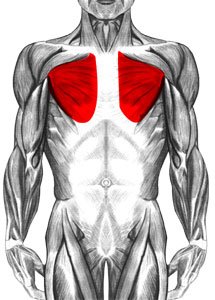 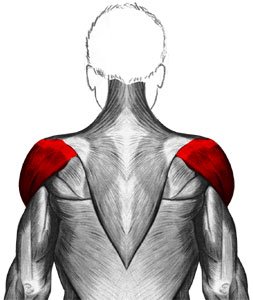 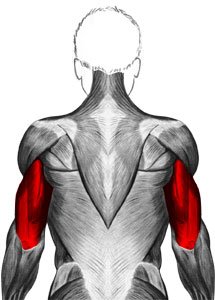 2Tirage menton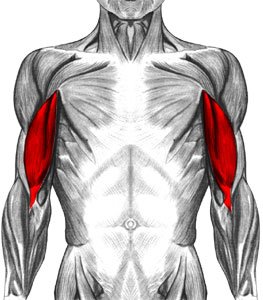 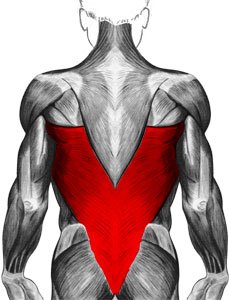 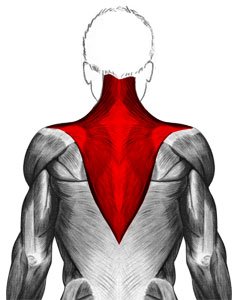 3Gainage ventral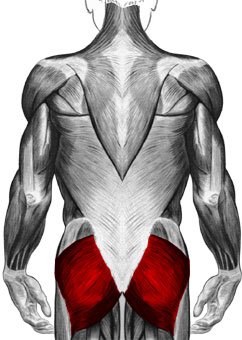 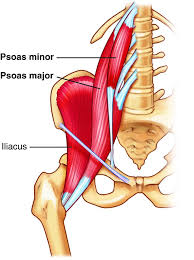 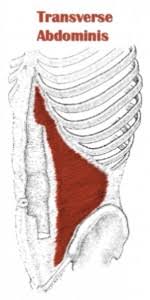 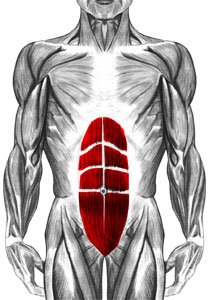 4Gainage dorsal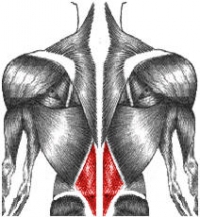 5Chaise dynamique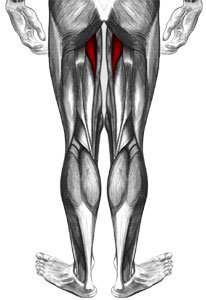 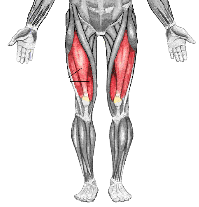 6Déplacements latéraux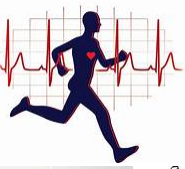 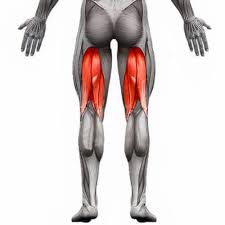 Flashez le QR codes pour avoir les 4 niveauxFlashez le QR codes pour avoir les 4 niveauxN2Série 1Série 1Série 2Série 2Série 3Série 3Trouver 1 muscles sollicité par chaque exercice avec ton ressenti1Jumping jack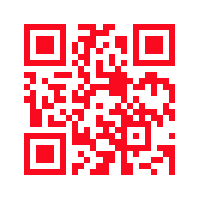 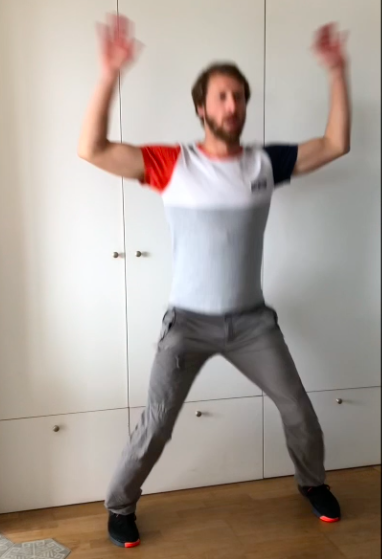 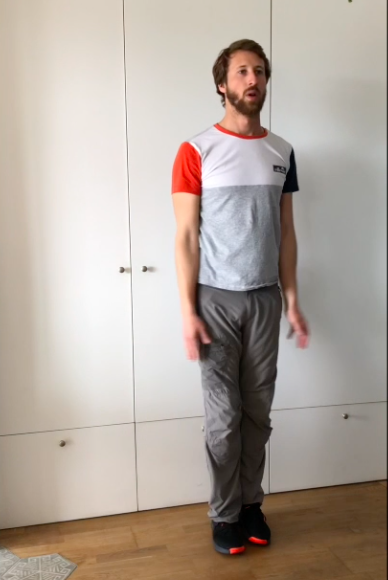 30 secNiveau …facilemoyendifficiletrop difficile30 secNiveau …facilemoyendifficiletrop difficile30 secNiveau …facilemoyendifficiletrop difficile………………………………………….2Demi crunch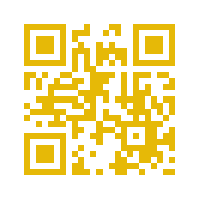 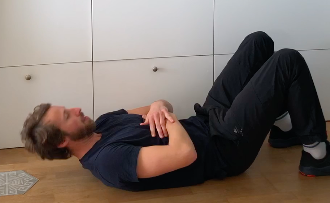 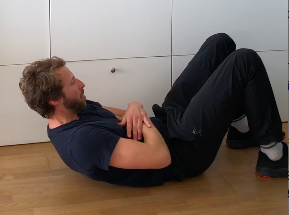 30 secNiveau …facilemoyendifficiletrop difficile30 secNiveau …facilemoyendifficiletrop difficile30 secNiveau …facilemoyendifficiletrop difficile………………………………………….3Dips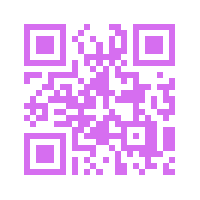 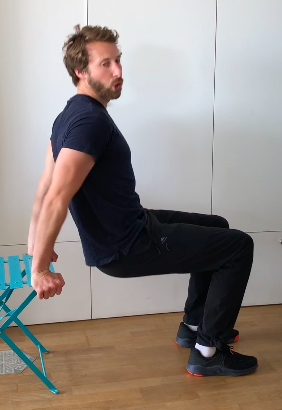 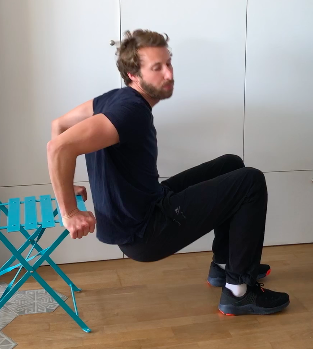 30 secNiveau …facilemoyendifficiletrop difficile30 secNiveau …facilemoyendifficiletrop difficile30 secNiveau …facilemoyendifficiletrop difficile………………………………………….4Fentes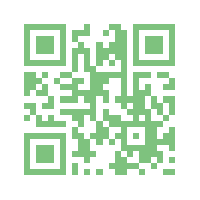 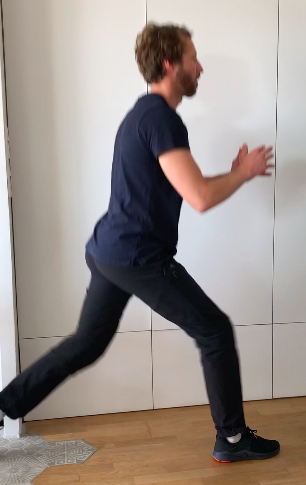 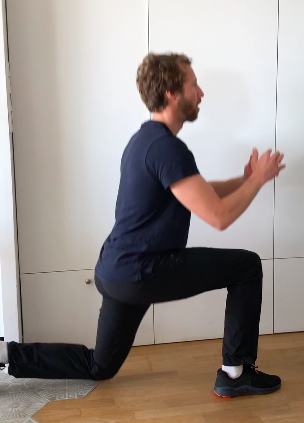 30 secNiveau …facilemoyendifficiletrop difficile30 secNiveau …facilemoyendifficiletrop difficile30 secNiveau …facilemoyendifficiletrop difficile………………………………………….5Gainage latéral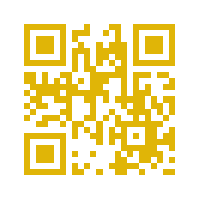 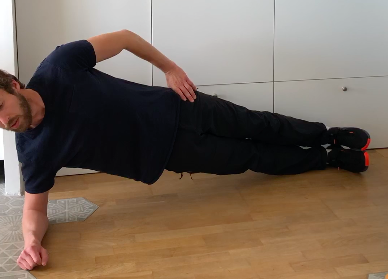 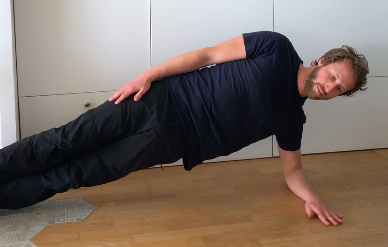 30 secNiveau …facilemoyendifficiletrop difficile30 secNiveau …facilemoyendifficiletrop difficile30 secNiveau …facilemoyendifficiletrop difficile………………………………………….6Burpees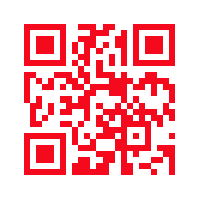 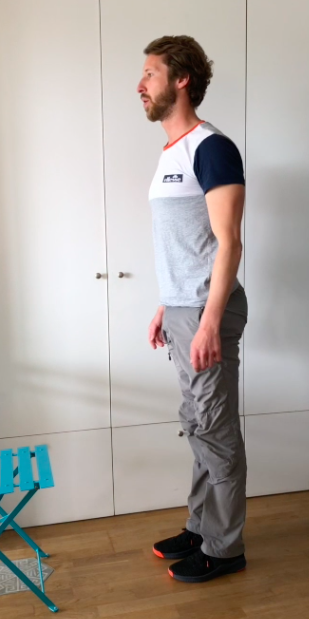 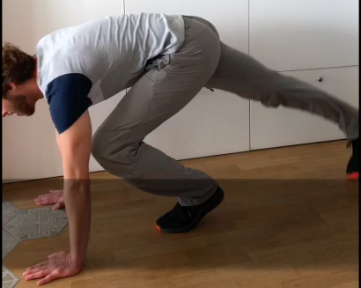 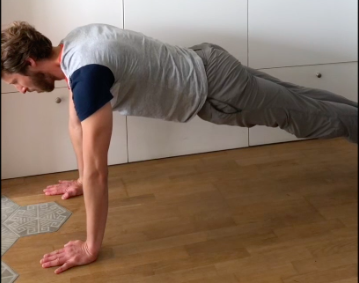 30 secNiveau …facilemoyendifficiletrop difficile30 secNiveau …facilemoyendifficiletrop difficile30 secNiveau …facilemoyendifficiletrop difficile………………………………………….Exercices Exercices muscles sollicités par chaque exercice1Jumping Jack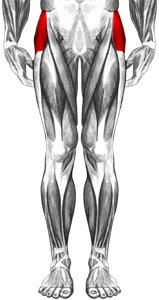 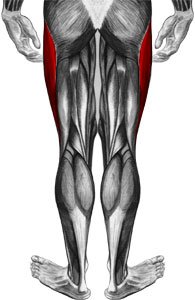 2Demi-crunch3Dips4Fentes5Gainage latéral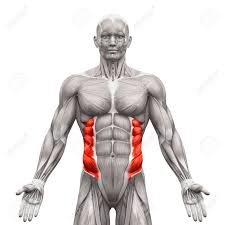 6Burpees